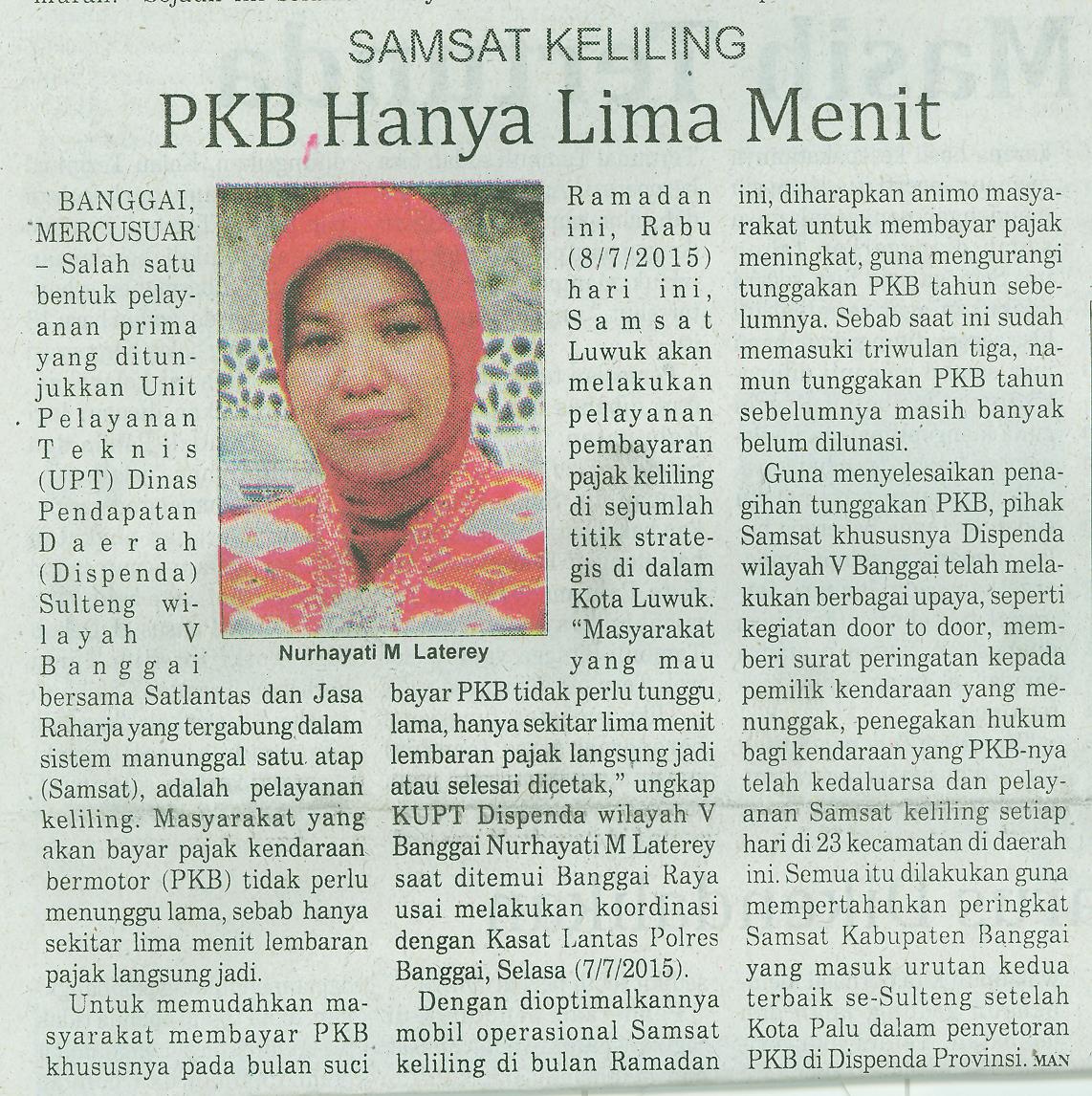 Harian    :MercusuarKasubaudSulteng IIHari, tanggal:Rabu, 8 Juli 2015KasubaudSulteng IIKeterangan:Samsat Keliling PKB Hanya Lima MenitKasubaudSulteng IIEntitas:BanggaiKasubaudSulteng II